Wilton ClinicMerrymeeting Shopping CentreRathnew, Co Wicklow, A67KP52T: (0404) 31 551www.wiltonclinic.ieNEW PATIENT REGISTRATION FORMSurname:					Forename:					Address:																	EIRCODE:_______________ ________________Gender_______________________   		PPS Number: ____________________________Date of Birth: __________________				Phone:				Mobile: 		_________Home:			E-mail address:	__________________________________________________________________					Medical Card / Under 6 Card / Doctor Visit Card Number: _______________________________						Private Health Insurance:		Yes/No		Provider:				Policy Number:	____________________			Next of Kin		______________	(in case of emergency)Phone Number:			 Relationship  ______________________________	Previous GP Information: _________________________________________________________			Doctor Name: __________________________________________________________________											Address: ______________________________________________________________________Wilton ClinicMerrymeeting Shopping CentreRathnew, Co Wicklow, A67KP52T: (0404) 31 551www.wiltonclinic.ieText Messaging Consent FormFrom time to time, Wilton Clinic General Practice may wish to contact you by text – for example to remind you about an upcoming appointment or to inform you that your test results are back. Please read the notes below carefully before you sign below to give or withhold your consent Test messaging is a one-way service.  There is no reply facility to enable patients to send text messages back to the practice.  If you wish to communicate with staff please either make an appointment, call 0404 31551 or send in a written request. Text messages are generated using a secure facility.  They are transmitted over a public network onto a personal mobile phone and so may not be secure.  However, we will only send text messages to let you know that your results are normal or to ask you to contact us.  You may also receive important personal healthcare reminders such as availability of the flu vaccine, or that your baby’s immunisation are due.  Private medical results or information will never be communicated via text message. Text reminders will not be routinely sent for all appointments.  The responsibility of attending and cancelling appointments rests with you. We advise that you password protect your phone, read and then delete GP texts.If your mobile number changes or you lose your mobile phone, it is your responsibility to let us know your new mobile number. You can of course cancel the text message facility at any time by calling us on 0404 31551 or by sending in a written notification. Please also be aware that it is practice policy not to communicate with patients via email except for provision of electronic copies of receipts. Please remember it is important to advise us if your contact details change. If you don’t let us know your mobile number or email address has changed we may inadvertently send information to an incorrect person.I agree to updating the practice if my contact details change please tick box	   I Consent to:						I Do NOT Consent to:Wilton Clinic General Practice contacting me by text message for patient care and appointment reminders.  This includes any children under my guardianship.	   I Consent to:						I Do NOT Consent to:Wilton Clinic General Practice contacting me by text message in relation to Investigation results. .  This includes any children under my guardianship.Signature: _________________________________________	Date: _________________________Wilton ClinicMerrymeeting Shopping CentreRathnew, Co Wicklow, A67KP52T: (0404) 31 551www.wiltonclinic.ieRequest of medical recordsDate: _____________________To Dr: ______________________________________________________________________________________________________Re: ________________________	Date of birth____________________Dear DoctorThe above patient has decided to register with this practice. I would be grateful if you could send me a copy of their medical records. Signed patient consent in accordance with Data Protection Regulation has been provided below. To securely transfer patient files electronically our secure healthmail address is wiltonclinic.gp@healthmail.ieMany thanks,Yours sincerely,_______________________Doctor SignaturePatient SectionDate: _____________I _______________________________ (PRINT NAME)Consent to the release of my medical records to Wilton Clinic General Practice_____________________________________Signature of Patient (or Guardian)Wilton ClinicMerrymeeting Shopping CentreRathnew, Co Wicklow, A67KP52T: (0404) 31 551www.wiltonclinic.iePatient Data Consent Form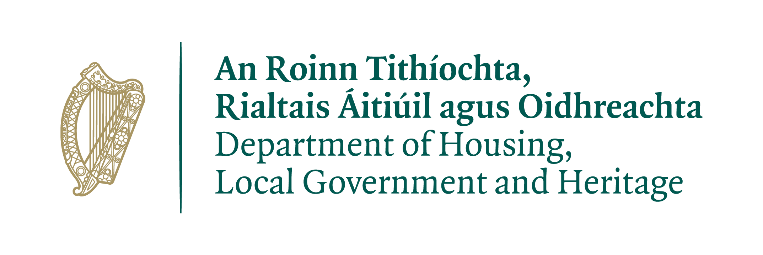 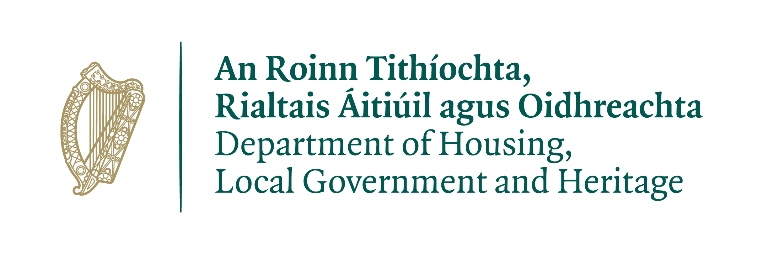 Department of Employment Affairs and Social ProtectionData consent formName:	_____________________________PPSN:	_____________________________DOB:	_____________________________I the undersigned, authorise Wilton Clinic General Practice to transfer my personal data for the purpose of claiming and proving eligibility to illness/Disability Schemes to the Department of Employment Affairs and Social Protection.  My consent remains valid for all future transactions with the Department unless I revoke it in writing.I understand that I may revoke this consent at any time by contacting the Department or by informing the medical practice in writing. Signature of Patient:	__________________________Signature on behalf of Wilton Clinic General Practice:	_________________________Date:	______________________________   ChildrenChildrenChildrenFull NameRelationship to YouDate of Birth